附件1：笔试考点指示图笔试考点：武汉市东西湖职业技术学校具体地址：武汉市东西湖区东西湖大道2658号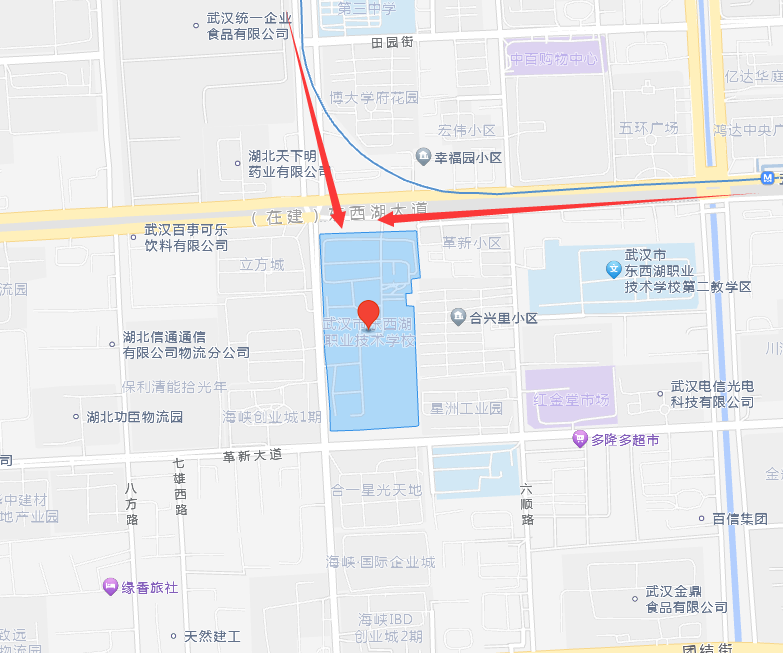 